Блок Ценообразование.По списку активных поставщиков необходимо внести в раздел НСИ-Администрирование-Партнер-Прайс-лист 6 согласованных ниже видов цен с запретом на любую их редакцию (удаление, изменение наименования, установка/снятие чек-бокса, отвечающей за НДС). После внесения у всех видов цен должен быть обязательно проставлен чек-бокс. 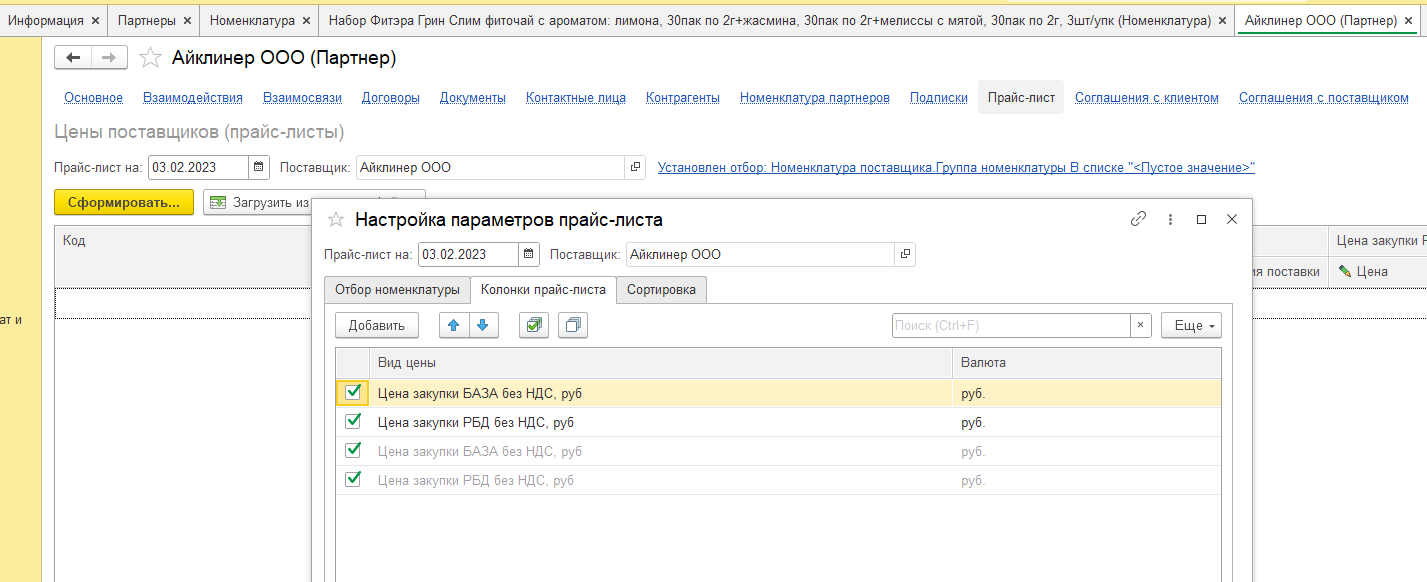 Договорились, что при загрузке нового прайс-листа через форму заполняются только те цены, которые применимы к конкретному поставщику. Незаполненные цены отображаются в прайс-листе, но, не заполняются.Виды цен:Цена закупки БАЗА с НДС, рубЦена закупки РБД с НДС, рубЦена закупки РБД с НДС с учетом ретро, рубЦена закупки БАЗА без НДС, рубЦена закупки РБД без НДС, рубЦена закупки РБД без НДС с учетом ретро, рубТакже необходима доработка, что в заказе поставщику должны отображаться для выбора только те виды цен, которые были заполнены в прайс-листе, который загружен.+ во избежание человеческого фактора необходимо сделать автоматическим заполнение поля Цена включает НДС при создании вида цены.При этом должна быть обязательная ссылка на условия работы с поставщиком в части НДС из договора (из соглашения – см. ниже). Также в соглашении вид цен поставщика должен корелироваться со списком выше.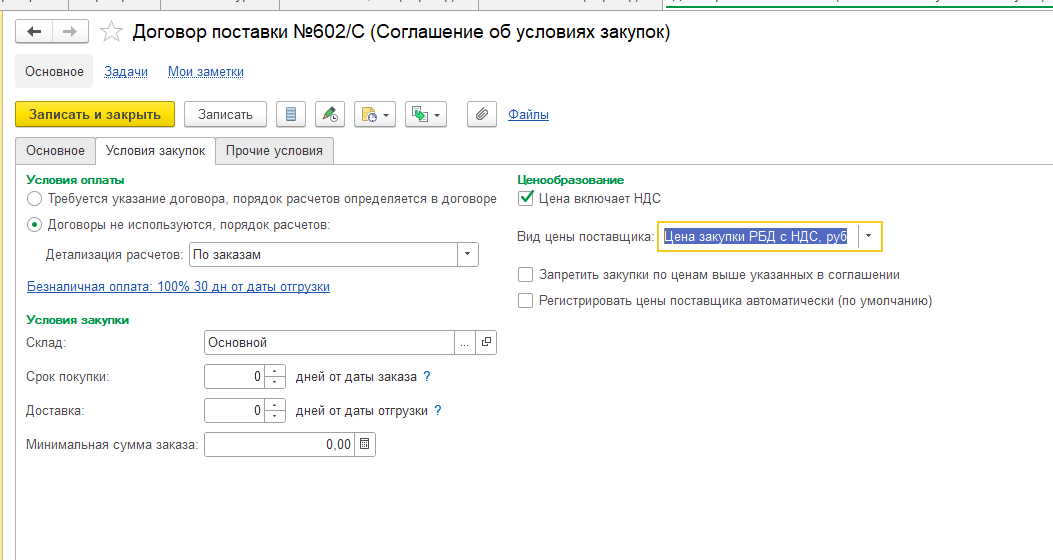 Доработка в блоке Партнеры-Прайс-листы о невозможности сохранить и записать прайс-лист, т.к. заведены дубли по ценам закупки (с визуальным выделением таких цен)При загрузке Прайс-листа поставщика (Закупки-->Цены поставщиков (Прайс-лист)) из файла, выходит таблица куда надо вставить данные из excel . Сразу в один Прайс загружаются цены по 2-ум и более видам цен поставщика:А. После того как из файла в 1с загружают прайс-лист, создается документ Регистрация цен поставщика. Надо чтобы после нажатия кнопки Готово (в обработке "Загрузка цен поставщика из файла") открывался документ Регистрация цен поставщика и отработала проверка цен. Проверятся должны цены в колонках с разными видами цен т.е.если указана одинаковая цена по двух видов цен у номенклатуры, выводить предупреждение " В строке..... зарегистрированы одинаковые цены для вида цены Закуп РБД с НДС и Закуп База с НДС" и подсветить эти цены светло-красным цветом. Но также оставить возможность проводить документ с этими предупреждениями. Если одинаковых цен не было загружено, выводить сообщение "Прайс-лист загружен без ошибок"Б. Документ "Регистрация цен поставщика" иногда создают копированием. При создании копирование, в момент проведения документа, так же запускать проверки на одинаковые цены.Необходимо ограничить период действия прайс-листа поставщика. Установить запрет на редактирование цены закупки в документе Поступление товаров и услуг.Необходимо сделать следующую рассылку. После окончание загрузки цен закупки (независимо от типа) в блоке Закупки-Поставщики (Партнеры)-Прайс-лист поставщика (вкладка) должна приходить на список e-mail адресов рассылка об изменении цен в формате:Коллеги, добрый день!По поставщику "название поставщика из карточки" 10.01 был обновлен прайс-лист.Блок «НСИ-Администрирование»Согласовать и внедрить в 1С следующий перечень статусов товаров:В карточку номенклатуры добавить поле: статус товара. После согласования перечня статусов необходимо внести его в 1С в виде выпадающего списка (без возможности редактирования данного списка). И «зашить» алгоритм работы статусов.Разобраться с правилами сопоставления номенклатуры поставщика и номенклатуры РБД. Пример, как это выглядит сейчас – ниже.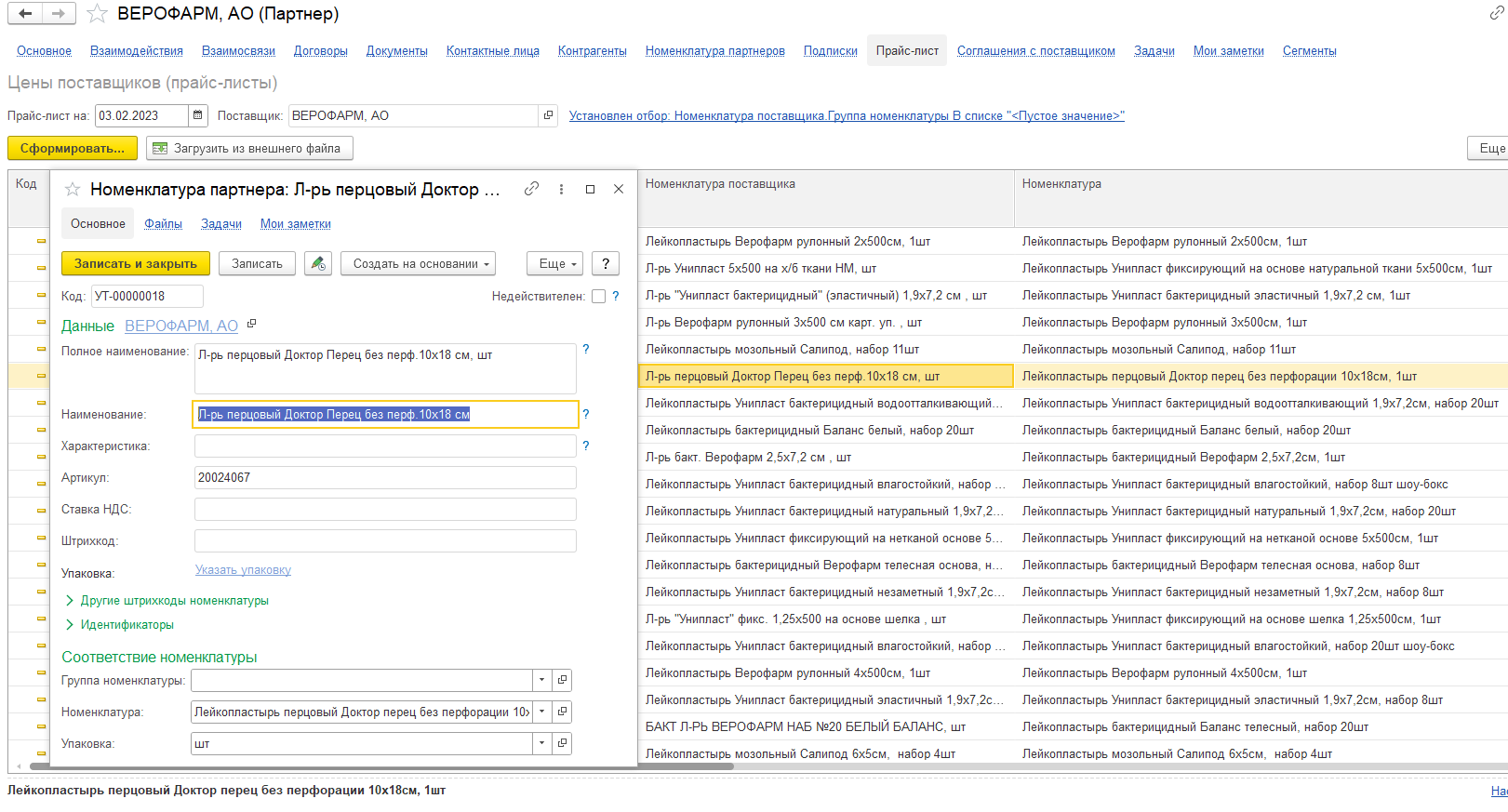 Ввести в карточке товара в разделе "НСИ и Администрирование"- Номенклатура поле/раздел «Цены закупки» и дублировать инфо по ценам там в привязке к ценам из прайс-листа поставщика, внесенных в карточку Партнера. И также в этом блоке вести назначать и хранить инфо по ценам перекупки в рамках организации.Блок «Товародвижение».Необходимо создать отчет по оценке service-level поставщиков в рамках месяца. Форма нижеТип статусаНазвание статусаПринципЖизненный циклДействующийНовинкаПри заведении товара (открытии новой карточки) автоматически проставляется только данный статус. Должна быть возможность ручной замены статуса только на статус Под заказ у ограниченного числа пользователей90 календарных дней с даты заведенияДействующийАктивныйТовар активный у поставщика и в матрице РБД, может предлагаться в разные каналы продаж. При обогащении инфо с данной категорией статуса работаем в первую очередь.с 91 календарного дня от даты заведенияДействующийК выводуОт поставщика поступает инфо о выводе товара из ассортимента/компания РБД не видит целесообразности в развитии продаж/в АП появился аналогДо момента полной распродажи остатков на складе + страховой период (КАКОЙ) на возврат товара клиентамиДействующийАрхивПри условии отсутствия движения товара в течение ? Недель/месяцев товар автоматически переводится в данный статус. С возможностью изменения данного статуса только на статусы Активный и к Выводу у ограниченного списка пользователей.Бессрочно, до момента появления стока на складах компании (в т.ч. и брака) или при изменении статуса вручнуюРезервПод заказЕсли товар закупается под конкретный заказ канала ОПТ и не будет представлен в других каналах продаж.При отсутствии движения в течение ? Недель/месяцев товар автоматически переводится в статус Архив. Если у товара появляются остатки на любом из складов (включая склад брака), товар переводится в статус К выводу.ПоставщикКол-во заказанного товара, штКол-во заказанного товара, рубКол-во поступлений, штКол-во поступлений, рубТорг-2, штТорг-2, рубДопоставки по ТОРГ-2 штДопоставки по ТОРГ-2, РУБ% УРОВНЯ ПОСТАВОК